■Step1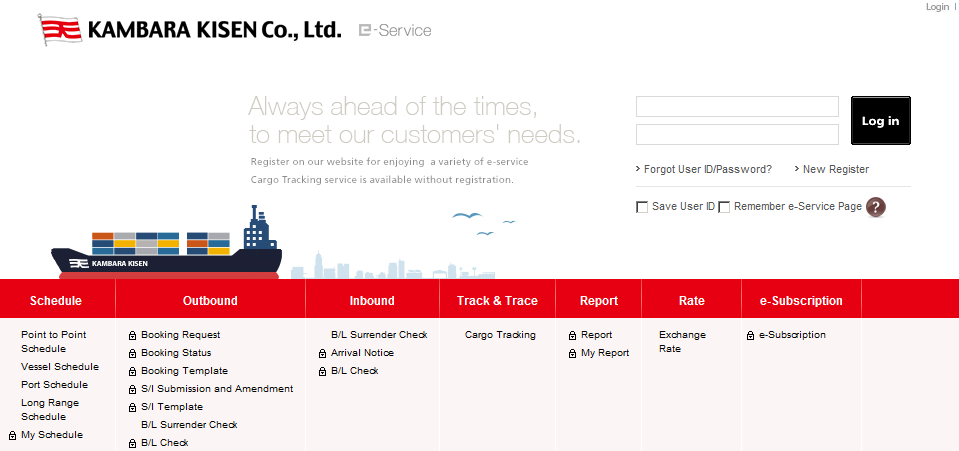 ■Step2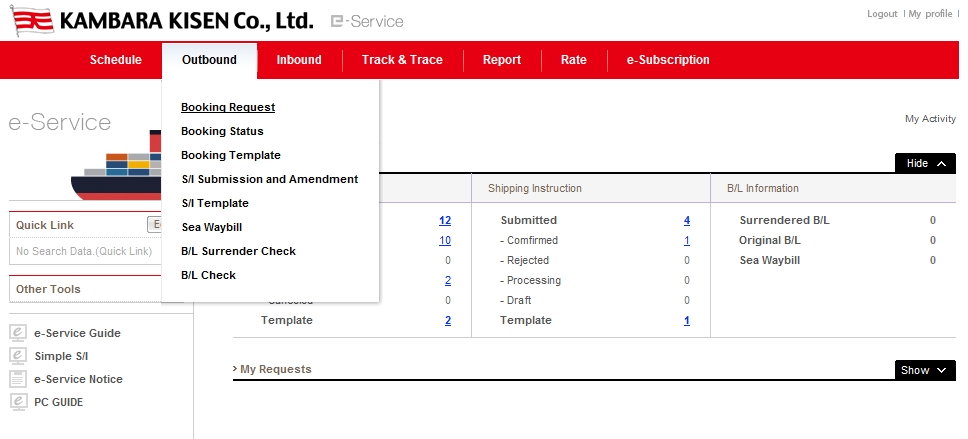 ■Step3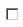 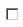 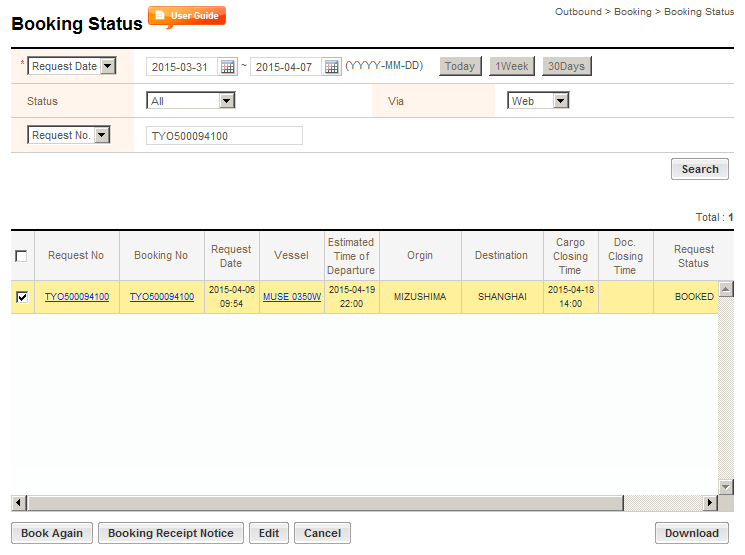 ■Step4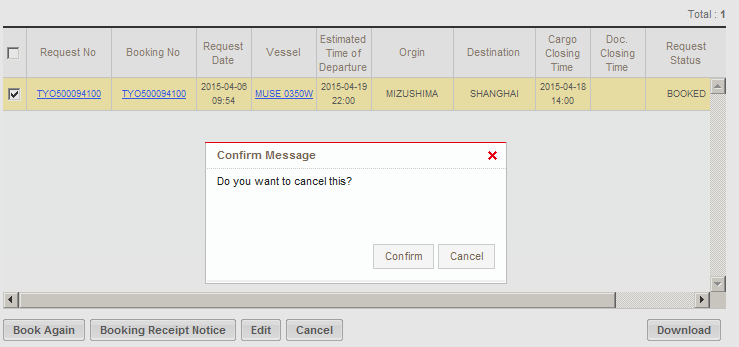 ■Step5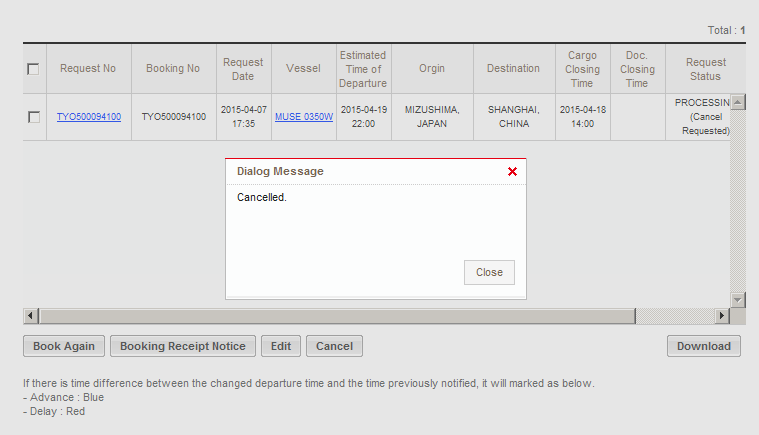 ■Step6Outbound->Booking->Booking Status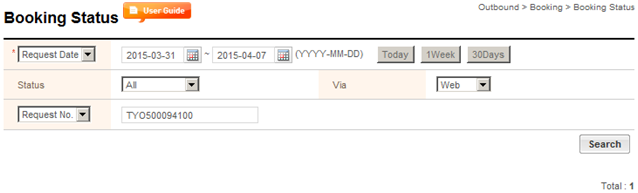 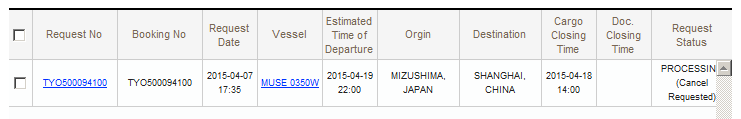 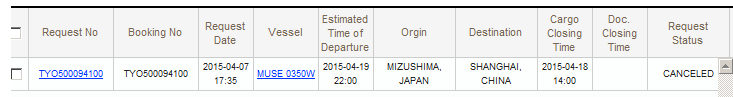 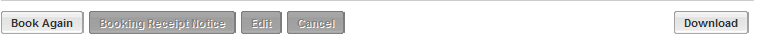 